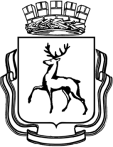 АДМИНИСТРАЦИЯ ГОРОДА НИЖНЕГО НОВГОРОДАМуниципальное бюджетное общеобразовательное учреждение«Школа  № 160»ул. Адмирала Нахимова, д. 6, г. Нижний Новгород, 603073,тел. (831) 258-12-03, 258-12-12, факс (831) 258-15-51e-mail: s160_nn@mail.52gov.ruЗанятость обучающихся, состоящих на всех видах профилактического учета,на период весенних каникул 2023-2024 учебного годаОДН - 0 несовершеннолетних КДН и ЗП – 0 несовершеннолетних Итого: 3 несовершеннолетних – ВШУ.Директор школы 						Лебедев М.Е.Цыпленкова Н.А., 258-12-03АДМИНИСТРАЦИЯ ГОРОДА НИЖНЕГО НОВГОРОДАМуниципальное бюджетное общеобразовательное учреждение«Школа  № 160»ул. Адмирала Нахимова, д. 6, г. Нижний Новгород, 603073,тел. (831) 258-12-03, 258-12-12, факс (831) 258-15-51e-mail: s160_nn@mail.52gov.ruЗанятость обучающихся из семей, состоящих на всех видах профилактического учета,на период весенних каникул 2023-2024 учебного годаОДН - 0 несовершеннолетних КДН и ЗП – 1 семья, ВШУ – 1 семья. Итого: 1 семьяДиректор школы 						Лебедев М.Е.Цыпленкова Н.А., 258-12-03№ п/пФИОКлассВид учета и дата постановкиЗанятость в каникулы по днямЗанятость в каникулы по днямЗанятость в каникулы по днямЗанятость в каникулы по днямЗанятость в каникулы по днямЗанятость в каникулы по днямЗанятость в каникулы по днямЗанятость в каникулы по днямЗанятость в каникулы по днямЗанятость в каникулы по днямЗанятость в каникулы по дням№ п/пФИОКлассВид учета и дата постановки25.03.202425.03.202426.03.202427.03.202428.03.202428.03.202429.03.202429.03.202401.04.202402.04.202402.04.20241Потанин Егор Алексеевич, 06.03.2009 г.р.8бУчет –ВШУНаходится дома по адресу ул. Героя Попова, 39/1-59 под контролем законных представителей.Находится дома по адресу ул. Героя Попова, 39/1-59 под контролем законных представителей.Предложено мероприятие: КВИЗ «ВРЕМЯ ПЕРВЫХ», МБОУ «Школа № 160» с 12.00.Находится дома по адресу ул. Героя Попова, 39/1-59 под контролем законных представителей. Предложено мероприятие: КВИЗ «ПДД», ц. Юбилейный. С 12.00. Находится дома по адресу ул. Героя Попова, 39/1-59 под контролем законных представителей.Кинотеатр: фильм «Онегин» с 11.00 (классное мероприятие). Находится дома по адресу ул. Героя Попова, 39/1-59 под контролем законных представителейКинотеатр: фильм «Онегин» с 11.00 (классное мероприятие). Находится дома по адресу ул. Героя Попова, 39/1-59 под контролем законных представителейКнижная викторина «Наша сила в единстве» (ко Дню народного единства) (онлайн). Находится дома по адресу ул. Героя Попова, 39/1-59 под контролем законных представителей.Книжная викторина «Наша сила в единстве» (ко Дню народного единства) (онлайн). Находится дома по адресу ул. Героя Попова, 39/1-59 под контролем законных представителей.Находится дома по адресу ул. Героя Попова, 39/1-59 под контролем законных представителейДень кино по проекту «Киноуроки в школах России». МБОУ «Школа № 160».Находится дома по адресу ул. Героя Попова, 39/1-59 под контролем законных представителей.День кино по проекту «Киноуроки в школах России». МБОУ «Школа № 160».Находится дома по адресу ул. Героя Попова, 39/1-59 под контролем законных представителей.2Заворохин Александр Денисович, 26.09.2008 г.р.9бУчет –ВШУДОЛ «Город Мастеров», смена «Эрудит», МБОУ «Школа № 160» с 8.00 до 15.00. Находится дома по адресу ул. Херсонская, 14/2-63 под контролем законных представителей.ДОЛ «Город Мастеров», смена «Эрудит», МБОУ «Школа № 160» с 8.00 до 15.00. Находится дома по адресу ул. Херсонская, 14/2-63 под контролем законных представителей.ДОЛ «Город Мастеров», смена «Эрудит», МБОУ «Школа № 160» с 8.00 до 15.00. Находится дома по адресу ул. Херсонская, 14/2-63 под контролем законных представителей.ДОЛ «Город Мастеров», смена «Эрудит», МБОУ «Школа № 160» с 8.00 до 15.00. День кино по проекту «Киноуроки в школах России». МБОУ «Школа № 160».ДОЛ «Город Мастеров», смена «Эрудит», МБОУ «Школа № 160» с 8.00 до 15.00. Находится дома по адресу ул. Херсонская, 14/2-63 под контролем законных представителейДОЛ «Город Мастеров», смена «Эрудит», МБОУ «Школа № 160» с 8.00 до 15.00. Находится дома по адресу ул. Херсонская, 14/2-63 под контролем законных представителейДОЛ «Город Мастеров», смена «Эрудит», МБОУ «Школа № 160» с 8.00 до 15.00. Книжная викторина «Наша сила в единстве» (ко Дню народного единства) (онлайн).ДОЛ «Город Мастеров», смена «Эрудит», МБОУ «Школа № 160» с 8.00 до 15.00. ДОЛ «Город Мастеров», смена «Эрудит», МБОУ «Школа № 160» с 8.00 до 15.00. ДОЛ «Город Мастеров», смена «Эрудит», МБОУ «Школа № 160» с 8.00 до 15.00. ДОЛ «Город Мастеров», смена «Эрудит», МБОУ «Школа № 160» с 8.00 до 15.00. Театр Драмы «Ключ для двоих», с 18.30 (классное мероприятие). 3Шкенев Даниил Александрович5бУчет –ВШУКинотеатр ТЦ «Седьмое небо», с 11.00 (классное мероприятие).Находится дома под контролем законных представителей по адресу ул. Таганская 4/3-39Предложено мероприятие: КВИЗ «ВРЕМЯ ПЕРВЫХ», МБОУ «Школа № 160» с 12.00.Находится дома под контролем законных представителей по адресу ул. Таганская 4/3-39Предложено мероприятие: КВИЗ «ВРЕМЯ ПЕРВЫХ», МБОУ «Школа № 160» с 12.00.Находится дома под контролем законных представителей по адресу ул. Таганская 4/3-39Предложено мероприятие: КВИЗ «ПДД», ц. Юбилейный. С 12.00.Находится дома под контролем законных представителей по адресу ул. Таганская 4/3-39Предложено мероприятие: КВИЗ «ПДД», ц. Юбилейный. С 12.00.Находится дома под контролем законных представителей по адресу ул. Таганская 4/3-39Находится дома под контролем законных представителей по адресу ул. Таганская 4/3-39Книжная викторина «Наша сила в единстве» (ко Дню народного единства) (онлайн).Находится дома под контролем законных представителей по адресу ул. Таганская 4/3-39Находится дома под контролем законных представителей по адресу ул. Таганская 4/3-39Находится дома под контролем законных представителей по адресу ул. Таганская 4/3-39Находится дома под контролем законных представителей по адресу ул. Таганская 4/3-39День кино по проекту «Киноуроки в школах России». МБОУ «Школа № 160».Находится дома под контролем законных представителей по адресу ул. Таганская 4/3-39№ п/пФИОКлассВид учета и дата постановкиЗанятость в каникулы по днямЗанятость в каникулы по днямЗанятость в каникулы по днямЗанятость в каникулы по днямЗанятость в каникулы по днямЗанятость в каникулы по днямЗанятость в каникулы по дням№ п/пФИОКлассВид учета и дата постановки25.03.202426.03.202427.03.202428.03.202429.03.202401.04.202402.04.20241Матвеев Сергей Александрович, 02.12.2016 г.р.1б Учет –ВШУ, КДН и ЗПНаходится дома под контролем законных представителей по адресу ул. Глеба Успенского, д.99, кв.126Предложено мероприятие: КВИЗ «ВРЕМЯ ПЕРВЫХ», МБОУ «Школа № 160» с 10.00.Находится дома под контролем законных представителей по адресу ул. Глеба Успенского, д.99, кв.126Предложено мероприятие: Литературная гостиная «Писатели- юбиляры 2024», МБОУ «Школа № 160» с 10.00.Находится дома под контролем законных представителей по адресу ул. Глеба Успенского, д.99, кв.126Книжная викторина «Наша сила в единстве» (ко Дню народного единства) (онлайн).Находится дома под контролем законных представителей по адресу ул. Глеба Успенского, д.99, кв.126Предложено мероприятие: Мастер –класс по росписи пряничных домиков. МБОУ «Школа № 160», с 13.00.Находится дома под контролем законных представителей по адресу ул. Глеба Успенского, д.99, кв.126Предложено мероприятие: Кинотеатр «Орлёнок» (классное мероприятие).Находится дома под контролем законных представителей по адресу ул. Глеба Успенского, д.99, кв.126Предложено мероприятие: Мастер –класс «Осенний вернисаж». МБОУ «Школа № 160», с 12.00.Находится дома под контролем законных представителей по адресу ул. Глеба Успенского, д.99, кв.126Матвеев Семён Евгеньевич, 26.06.2012 г.р.5вУчет –ВШУ, КДН и ЗППредложено мероприятие: КВИЗ «ВРЕМЯ МОЛОДЫХ», МБОУ «Школа № 160» с 12.00.Находится дома под контролем законных представителей по адресу ул. Глеба Успенского, д.99, кв.126Находится дома под контролем законных представителей по адресу ул. Глеба Успенского, д.99, кв.126Предложено мероприятие: КВИЗ «ПДД», ц. Юбилейный. С 12.00.Находится дома под контролем законных представителей по адресу ул. Глеба Успенского, д.99, кв.126Книжная викторина «Наша сила в единстве» (ко Дню народного единства) (онлайн).Находится дома под контролем законных представителей по адресу ул. Глеба Успенского, д.99, кв.126Находится дома под контролем законных представителей по адресу ул. Глеба Успенского, д.99, кв.126.Находится дома под контролем законных представителей по адресу ул. Глеба Успенского, д.99, кв.126Предложено мероприятие: День кино по проекту «Киноуроки в школе». МБОУ «Школа № 160» с 10.00.Находится дома под контролем законных представителей по адресу ул. Глеба Успенского, д.99, кв.126